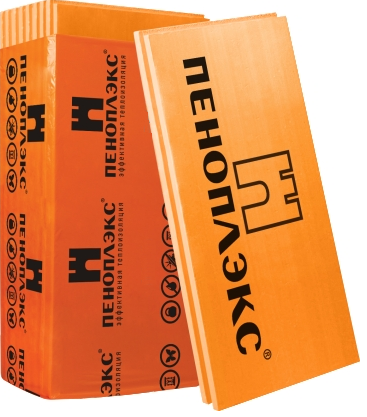 
Описание продукта
ПЕНОПЛЭКС® 45С - высокоэффективный теплоизоляционный материал последнего поколения, изготавливаемый методом экструзии из полистирола общего назначения. В готовом виде это жесткий вспененный термопласт.Применение
Предназначен для использования в промышленном и гражданском строительстве, является высокопрочным универсальным материалом для применения в любых конструкциях, где предъявляются специальные требования по нагрузкам на конструктив. Плиты данного типа отличаются повышенной прочностью и способны выдерживать существенные нагрузки в течение всего срока эксплуатации (более 50 лет).Характеристики / преимущества
  неизменно низкая теплопроводность;
  нулевое водопоглощение(однородная структура из герметичных ячеек);
  высокая прочность на сжатие и изгиб;
  абсолютная биостойкость;
  долговечность;
  экологичность.Нормы / стандарты
  ТУ 5767-006-56925804-2007 изм. 1-6
  Технический регламент о требованиях пожарной безопасности №123-ФЗ
  Контроль и оценка производства проводится аккредитованными  
    лабораториямиТехнические данныеТехнические данныеТехнические данныеПрочность на сжатие при 10% линейной деформации, не менее, МПа (кгс/см2; т/м2)0,41(4,1; 41)ГОСТ EN 826-2011Водопоглощение за 24 часа, не более, % 0,4ГОСТ 15588Водопоглощение за 28 суток,  не более, % 0,5Категория стойкости к огню, группа горючестиГ4Ф3-123Расчетный коэффициент теплопроводности при условиях эксплуатации "Б", Вт/(м×°К)0,032СП 50.13330.2012Коэффициент паропроницаемости  мг/(м.ч.Па)0,005СП 50.13330.2012Плотность, кг/м3От 35,0 до 40,0ГОСТ 15588Температура эксплуатации, оСОт -70 до +75ТУУдельная теплоемкость,   кДж/(кг.0С)1,45СП 23-101-2004Предел прочности при статическом изгибе, МПа0,40ГОСТ 17177